Załącznik nr 1 do UmowyWOJSKOWY INSTYTUT TECHNICZNY UZBROJENIAul. Prymasa Stefana Wyszyńskiego 705-220 ZIELONKA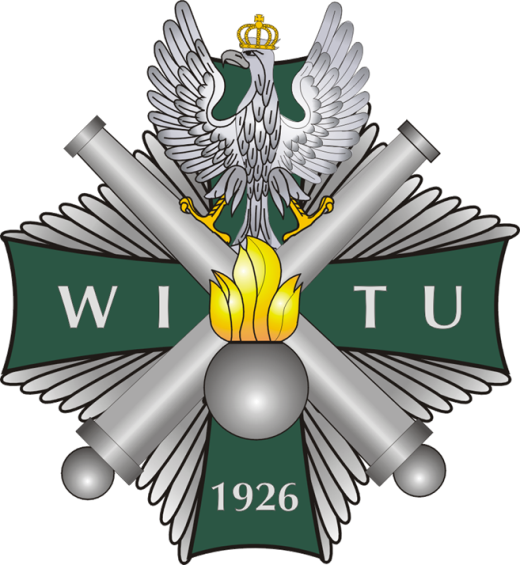 OPIS PRZEDMIOTU ZAMÓWIENIAREMONT LEWEGO KULOCHWYTU ARTYLERYJSKIEGO NA TERENIE OBD WITU STALOWA WOLA Wspólny słownik zamówień (CPV)45000000 - 7   Roboty budowlane45100000 - 8   Przygotowane terenu pod budowę45111200 - 0   Roboty w zakresie przygotowania terenu pod budowę i roboty ziemne45222200 – 1 Roboty inżynieryjne na instalacjach wojskowych45262311 - 4   Betonowanie konstrukcji45262330 - 3   Roboty w zakresie naprawy betonuWyk. Łukasz BASAKPRZEDMIOT ZAMÓWIENIAPrzedmiotem zamówienia są roboty budowlane polegające na remoncie lewego kulochwytu artyleryjskiego. Dokumentacja projektowa zawiera projekt techniczny remontu lewego kulochwytu artyleryjskiego wraz ze Specyfikacją Techniczną Wykonania i Odbioru Robót. Projekt obejmuje branżę architektoniczno-budowlaną oraz konstrukcyjną.Dokumentacja kosztorysowa będąca częścią SWZ stanowi nierozerwalną całość z dokumentacją projektową i nie może być rozpatrywana oddzielnie - dokumentacja kosztorysowa musi być rozpatrywana tylko w odniesieniu do zawartości dokumentacji projektowej, STWiORB oraz OPZ. Zadanie polegające na wykonaniu robót budowlanych polegających na remoncie lewego kulochwytu artyleryjskiego w zakresie określonym w dokumentacji zostało uzgodnione w  Podkarpackim Urzędzie Wojewódzkim w Rzeszowie w formie zgłoszenia robót budowlanych nie wymagających pozwolenia na budowę. Zaświadczenie o braku sprzeciwu w załączniku nr 1. UWAGA!Dokumentacja projektowa oraz Specyfikacja Techniczna Wykonania i Odbioru Robót Budowlanych będą dostępne do pobrania z serwera WITU. Wykonawca jest zobowiązany zgłosić się  do Zamawiającego poprzez platformę zakupową (https://platformazakupowa.pl/pn/witu) w celu możliwości czasowego pobrania dokumentacji z serwera po uprzednim otrzymaniu hasła na numer telefonu komórkowego podanym Oświadczeniu o zachowaniu poufności. Szczegółowe informacje zwarte w SWZ.CHARAKTERYSTYKA OBIEKTU Przedmiotowy kulochwyt artyleryjski zlokalizowany jest na terenie Ośrodka Badań Dynamicznych Wojskowego Instytutu Technicznego Uzbrojenia przy ul. Ofiar Katynia 63 w Stalowej Woli.Jest to obiekt żelbetowy monolityczny, w formie skrzyni ze ścianą osłonową, wolnostojący, niepodpiwniczony, przeznaczony do zatrzymywania pocisków wystrzelonych w kierunku celu. Obiekt jest w złym stanie technicznym, w szczególności ściana frontowa i ściana osłonowa oraz stropodach. Fragmenty obiektu w wyniku użytkowania uległy częściowemu zniszczeniu bądź uszkodzeniu – miejscowe odspojenia warstwy betonu, uszkodzone i skorodowane zbrojenie. W ścianie osłonowej i w stropie powstały wyrwy „na wylot”.  Miejscem realizacji robót jest „teren zamknięty” w rozumieniu przepisów ustawy prawa geodezyjnego i kartograficznego. Poruszanie się po terenie zamkniętego kompleksu wojskowego wymaga wydania przepustek dla pracowników oraz pojazdów samochodowych. Pracownicy Wykonawcy winni przebywać wyłącznie w strefie przekazanego placu budowy, winni respektować polecenia służb dyżurnych. OGÓLNE WYMAGANIA DOTYCZACE ROBÓTZamawiający w terminie określonym w umowie przekaże Wykonawcy teren budowy wraz ze wszystkimi wymaganymi uzgodnieniami prawnymi i administracyjnymi. Roboty należy wykonać zgodnie z zasadami ochrony środowiska i warunkami bezpieczeństwa pracy i wymogami ppoż.Roboty należy wykonać zgodnie z prawem budowlanym i obowiązującymi normami.Wykonawca będzie odpowiadać za wszelkie spowodowane przez jego działania uszkodzenia instalacji i urządzeń.Pracownicy wykonujący poszczególne prace winni posiadać odpowiednie do wykonywanej pracy kwalifikacje:uprawnienia do kierowania robotami budowlanymi w specjalności konstrukcyjno budowlanej bez ograniczeń oraz wpis do właściwej izby inżynierów budownictwa oraz opłaconą składkę OC. Roboty należy wykonywać zgodnie z:Zapisami Specyfikacji Technicznej Wykonania i Odbioru Robót;Obowiązującymi przepisami w szczególności zgodnie z ustawą z dnia 7 lipca 1994 r. Prawo budowlane (Dz.U. z dnia 2015 r., poz. 2164 ze zm.),Rozporządzeniem Ministra Infrastruktury z dnia 6 lutego 2003 r. w sprawie bezpieczeństwa i higieny pracy podczas wykonywania robót budowlanych (Dz. U. nr 47 poz. 401); Ustawą z dnia 10 kwietnia 1997 r. z późniejszymi zmianami Prawo energetyczne Ustawą z dnia 14 grudnia 2012 r. o odpadach (Dz. U. z 2013 r. poz. 21, 888, 1238);Warunkami technicznymi wykonywania i odbioru robót budowlanych. Roboty tymczasowe i towarzysząceWykonawca zobowiązany jest uwzględnić w wycenie robót następujące roboty tymczasowe i towarzyszące:urządzenie, utrzymanie i likwidacja odpowiednim oznakowaniem i wygrodzeniem taśmą ostrzegawczą placu budowyutrzymanie urządzeń i zaplecza placu budowydziałanie ochronne zgodnie z warunkami bhp i p-poż.usuwanie z obszaru budowy odpadów i zanieczyszczeńzagospodarowanie terenu po zakończeniu prac budowlanychZAKRES ROBÓTZakres robót obejmuje remont lewego kulochwytu (obiektu nr 24) w celu dostosowania obiektu pod względem budowlanym do funkcji określonej przez użytkownika.Zakres prac budowlanych: - wykonanie nowych podwalin pod odbudowę ścian- odtworzenie stanu pierwotnego i wzmocnienie ścian i stropodachu - naprawa uszkodzonych fragmentów pozostałych ścian- pokrycie stropodachu papą i wykonanie obróbek blacharskich- remont drabiny stalowej- rozbiórka konstrukcji stalowej zsypnicy i podpory przenośnikaWYWÓZ MATERIAŁÓWMateriały z demontażu zakwalifikowane, jako złom stalowy, złom kolorowy, traktowane są jako odpad i zdawane będą do magazynu WITU. Materiały z demontażu nienadające się do dalszego wykorzystania (np.: drewno, gruz itp.) Wykonawca zobowiązany jest do wywiezienia z terenu budowy. Materiał zakwalifikowane jako odpad niebezpieczny typu papa, folie, materiały PCV itp., Wykonawca zobowiązany jest wywieść poza terenu budowy a następnie przedstawić kartę odpadów niebezpiecznych.Wywóz odpadów niebezpiecznych i innych niż niebezpieczne Wykonawca transportuje do najbliższego zakładu utylizacji jednak nie dalej niż 10 km. OCHRONA WŁASNOŚCI PUBLICZNEJ I PRYWATNEJWykonawca odpowiada za ochronę elementów budowlanych wbudowanych trwale lub nietrwale w obiekt a niepodlegających wymianie lub naprawie. Wykonawca zapewni właściwe oznaczenie i zabezpieczenie przed uszkodzeniem tych elementów budowlanych i urządzeń w czasie trwania budowy lub umożliwi ich demontaż na okres budowy. UWAGI KOŃCOWEOpis przedmiotu zamówienia, przedmiar robót oraz dokumentacja projektowa wraz ze specyfikacjami technicznymi przekazane przez Zamawiającego Wykonawcy stanowią integralną część umowy na roboty budowlane, a wymagania wyszczególnione choćby w jednym z nich są obowiązujące dla Wykonawcy, tak jakby zawarte były w całej dokumentacji. Wykonawca nie może wykorzystywać błędów lub opuszczeń w w/w dokumentach a o ich wykryciu powinien natychmiast powiadomić Inspektora Nadzoru, który dokona odpowiednich zmian lub poprawek. Wszystkie wykonane roboty i dostarczone Materiały będą zgodne ze Specyfikacją Techniczną. Dane określone w Specyfikacji Technicznej będą uważane za wartości docelowe, od których dopuszczalne są odchylenia w ramach określonego przedziału tolerancji. Cechy Materiałów i elementów budowli muszą być jednorodne i wykazywać bliską zgodność z określonymi wymaganiami, a rozrzuty tych cech nie mogą przekraczać dopuszczalnego przedziału tolerancji. W przypadku gdy Materiały lub roboty nie będą w pełni zgodne z opisem przedmiotu zamówienia zawarte w Przedmiarze robót, Specyfikacji Technicznej i wpłynie to na niezadowalającą jakość elementu budowli, to takie Materiały będą niezwłocznie zastąpione innymi na koszt Wykonawcy. Wykonawca winien uwzględnić w wycenie przerwy w realizacji robót budowlanych spowodowane koniecznością realizacji przez Wojskowy Instytut Techniczny Uzbrojenia prac badawczych stanowiących statutową działalność Instytutu. Konieczność realizacji prac zostanie zgłoszona przez Zamawiającego z tygodniowym wyprzedzeniem a maksymalny czas przerwy w pracach budowlanych nie będzie dłuższy niż 1 dzień roboczy. Zamawiający przewiduje maksymalnie 7 przerw roboczych podczas realizacji umowy.W terminie trzech dni roboczych od daty podpisania niniejszej umowy Wykonawca jest zobowiązany dostarczyć Zamawiającemu kosztorys szczegółowy. Kosztorys szczegółowy musi być spójny z kosztorysem ofertowym Wykonawcy, w tym pod względem pozycji, cen, obmiarów. Ceny jednostkowe w kosztorysie szczegółowym muszą być zgodne z cenami zawartymi w kosztorysie ofertowym. Kosztorys szczegółowy należy dostarczyć Zamawiającemu w formie elektronicznej w formacie *.ath Kosztorys szczegółowy musi zostać uzgodniony z Zamawiającym, który w terminie 3 dni roboczych albo zaakceptuje kosztorys szczegółowy na piśmie (dopuszczalna droga mailowa) albo zgłosi do niego uwagi. Wykonawca jest zobowiązany uwzględnić uwagi Zamawiającego w terminie 3 dni od ich otrzymania. Kosztorys szczegółowy ma charakter dokumentu pomocniczego.Załącznik1 - Zaświadczenie o braku sprzeciwu Załącznik 2 – Oświadczenie o zachowaniu poufnościWykonał: Łukasz BASAKObiekt nr24Liczba kondygnacji nadziemnych1Liczba kondygnacji podziemnych1Rok budowy obiektu1973Przeznaczenie obiektukulochwytPowierzchnia zabudowy120 m2Kubatura obiektu450 m3